ANSWERS: Additional questions on drawing Lewis structures© https://www.chemical-minds.comSiH3Cl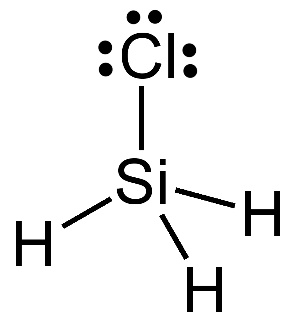 H2O2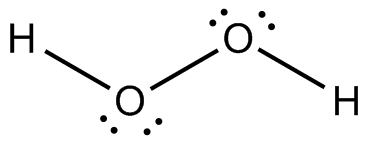 N2H4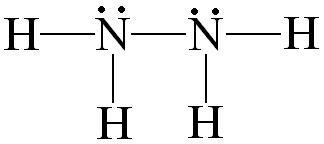 F2 or Cl2 or Br2 or I2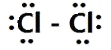 or replace the Cl atoms with F, Br or I atomsCS2
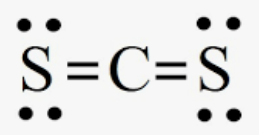 CSCl2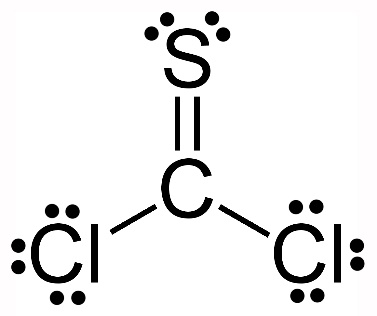 C2H4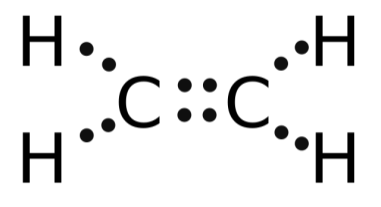 CF4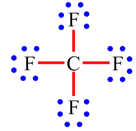 CO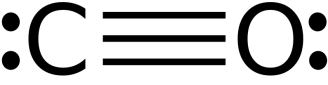 BeCl2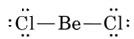 SiH4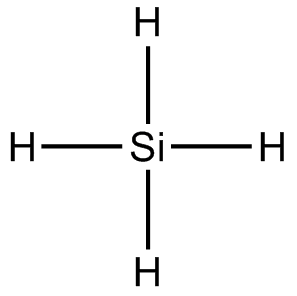 Br2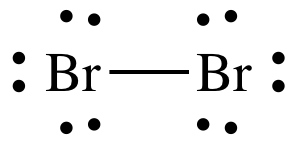 NH2OH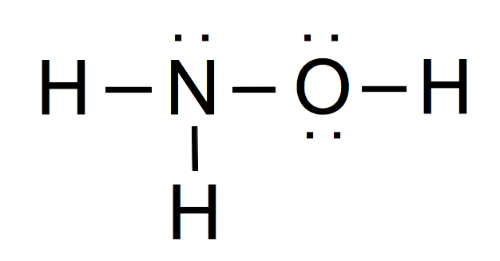 C2H4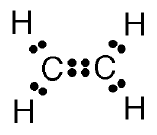 HNO2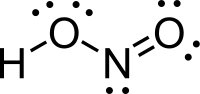 P4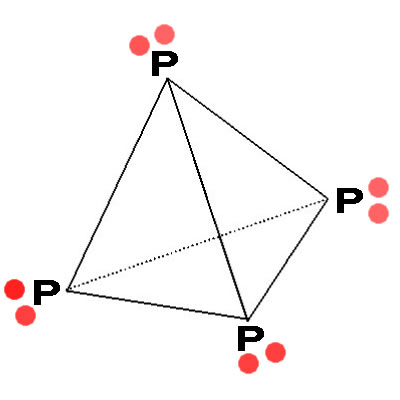 C2H2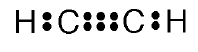 SCl2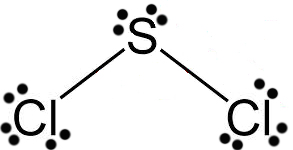 O3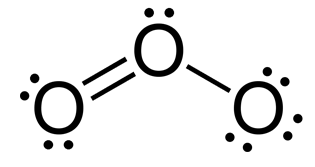 N2O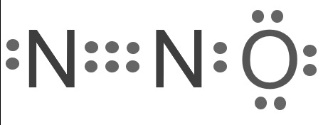 